 Nabil 		                                                                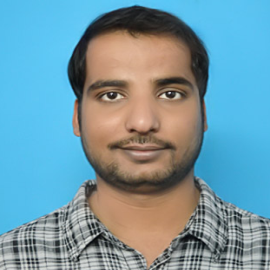 Email: nabil.390084@2freemail.comCareer Objective: A versatile and accomplished industry professional with an experience of more than 6 years in working with financial sectors, gaining insightful exposure in the areas of sales and Business development, Recognized for highly refined skills in strategizing business Modules, rolling-out effective expansion plans, and developing new markets, looking to utilize them in a new and challenging work environment.AREAS OF EXPERTISE Business Development, Sales, Marketing Portfolio Management, wealth Management. Equities, Mutual Fund, Insurance.Team Management, Employee Relations, Customer Service.MIS, Equity Research, Strategic financial planning.EMPLOYMENT DETAILS From 2014 April till Now Sales Manager at  Angel Broking Ltd   - Location: Delhi, India 
Company Industry: Equity, Mutual Funds, PMS, Insurance, General insurance Life insurance 
Job Resposibilities: obtaining new business and cross sell business and managing sales team, in addition to product marketing and exposure.  From October 2013 Till March 2014Team Leader at Angel Broking Pvt .Ltd Location: Delhi, India
Company Industry: Stock broking, Equity, PMS, Mutual Funds and Insurance

From November 2012 - October 2013Sales Executive at Angel Broking  Pvt. Ltd Location: Delhi, India 
Company Industry: Stock Broking Company, Equity ,Commodity, Currency
Sales Process Management 
• Involved in the prioritization, scheduling, and execution of sales department tasks, with a view to    achieve pre-defined targets. 
• Implemented winning business development strategies to cover maximum target , and pitch the company’s services. 
• Conducted product presentations and demonstrations for interested Client’s, understood and resolved their queries promptly. 
• Developed and deployed small sales teams to initiate sales, monitored their performance, and provided feedback to improve productivity.SKILLS Sales Planning, Lead Generation, Client Visits, Product Presentation Business Development, Lead Generation, Target Achievement Customer Relations, Customer Satisfaction , Repeat Business Sales Reviews, Performance Management, Improvement Drives  Department Leadership, Customer Service Order Processing, Delivery Management, Quality Assurance Team Management, People Development, Training Programs Communications, Negotiations, Motivation Languages known: English. Hindi, UrduEDUCATION CREDENTIALS Bachelor's degree, BBA  at Eiilm University, Location Sikkim, India 
Completion Date : 2012
Achievements:- Angel Broking  Qualify Foreign trip contest in Crosssel productsAngel Broking  Best Award received from Zonal Head for top 1rank in pan indiaAngel Broking  Again Promoted in 18 months as a sales manager in same companyAngel Broking  Promoted in Just 11 month as a team leaderAngel Broking Won Sprint, Race, Marathon, awards Individual as a Sales Executive.COMPUTER SKILLS Very Good knowledge with MS Office applications. Microsoft Windows XP, Vista / MS Word, Excel, PowerPoint / Emailing Personal DetailsNationality-IndiaMarital Status- SingleDOB- 15th Jan 1993